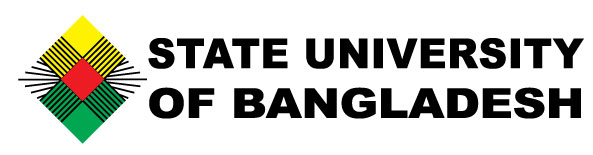 07.04.2019                                Department of LawLL.M. ProgramSpring SemesterFinal Examination Routine -2019*Any change in this Examination Schedule shall be notified at the Departmental Notice Board.* Students have to collect their Admit Cards on or before 15th April, 2019.…………………………..                                                                                   ………………………Jinat Amin 								Md. Asgar Ali Head 								  Chairman, Exam CommitteeDepartment of Law, SUB	Department of Law, SUBDate & DayCourseNo. of StudentsRoomTimeInvigilator19.04. 2019 Friday  Law on Refugees1420602:30pm-4:30pmK.M. Shazzad Mohashin19.04. 2019 Friday  International Trade Law1520602:30pm-4:30pmArif Anwar19.04. 2019 Friday  Media and Information Technology  Law 2130302:30pm-4:30pmQuazi Mahfujul Hoque Supan21.04. 2019 Sunday International Environmental Law1420602:00pm-04:00pmSyeda Rizwana Hasan21.04. 2019 Sunday Int. Humanitarian Law1520602:00pm-04:00pmWashik Md Istiaq21.04. 2019 Sunday Principles of Civil Litigation2130202:00pm-04:00pmMd. Rabiul Islam24.04. 2019Wednesday Comparative Human Rights1520602:00pm-04:0pmSunzad Sheikh 24.04. 2019Wednesday Administrative Law212062:00pm-4:00pmMd. Rabiul Islam26.04. 2019Friday Comparative Constitutional Law1520602:30pm-4:30pmArfatul Rakib26.04. 2019Friday Gender and Family Law2120602:30pm-4:30pmMd. Abu Sayeed